СОБРАНИЕ ПРЕДСТАВИТЕЛЕЙ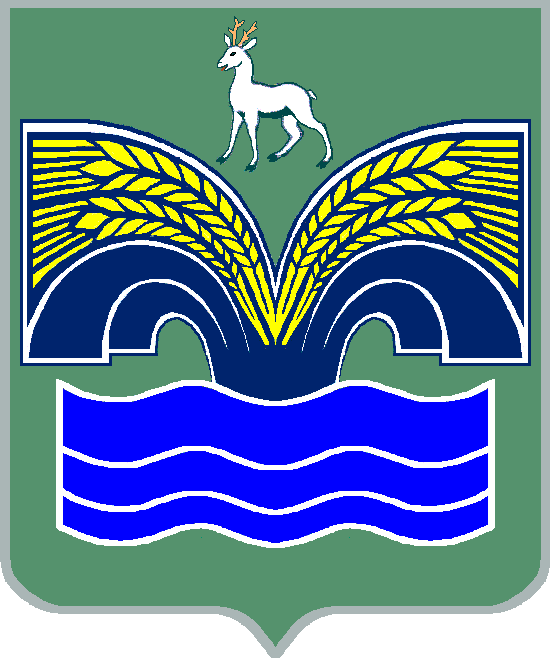 СЕЛЬСКОГО ПОСЕЛЕНИЯ ХОРОШЕНЬКОЕМУНИЦИПАЛЬНОГО РАЙОНА КРАСНОЯРСКИЙСАМАРСКОЙ ОБЛАСТИТРЕТЬЕГО СОЗЫВА                                                       РЕШЕНИЕот « 26 »  декабря 2018 года № 37О внесении изменений и дополнений в решениеСобрания представителей сельского поселения Хорошенькое  от 20.12.2017 года № 35 «О бюджете сельского поселения Хорошенькое муниципального района Красноярский Самарской области на 2018 год» (с изменениями и дополнениями от 18.04.2018 г. № 6, от 28.06.2018 г. № 16, от 25.07.2018г. № 18, от 19.09.2018г. № 21, от 08.11.2018г. № 23, от 13.12.2018г. № 32, от 20.12.2018г. № 33)Заслушав информацию специалиста по бюджету администрации сельского поселения Хорошенькое Моисеенко О.М. о внесении изменений и дополнений в решение Собрания представителей сельского поселения Хорошенькое муниципального района Красноярский  от 20.12.2017 № 35 «О бюджете сельского поселения Хорошенькое муниципального района Красноярский Самарской области на 2018 год» (с изменениями и дополнениями от 18.04.2018 г. № 6, от 28.06.2018 г. № 16, от 25.07.2018г. № 18, от 19.09.2018г. № 21, от 08.11.2018г. № 23, от 13.12.2018г. № 32, от 20.12.2018г. № 33), Собрание представителей сельского поселения Хорошенькое муниципального района Красноярский Самарской области РЕШИЛО:1. Внести в решение Собрания представителей сельского поселения Хорошенькое от 20.12.2017 № 35 «О бюджете сельского поселения Хорошенькое муниципального района Красноярский на 2018 год» следующие изменения и дополнения:1) пункт 1 изложить в следующей редакции:«Утвердить основные характеристики бюджета сельского поселения Хорошенькое муниципального района Красноярский Самарской области (далее местный бюджет) на 2018 год:общий объем доходов   –  24 300,0 тыс. рублей;общий объем расходов  –  23 700,0 тыс. рублей;профицит  –  600,0 тыс. рублей.»;2) приложение № 3 изложить в редакции согласно приложению № 1 к настоящему решению;3) приложение № 4 изложить в редакции согласно приложению № 2 к настоящему решению;4) приложение № 5 изложить в редакции согласно приложению № 3 к настоящему решению;5) пункт 14 изложить в следующей редакции:«Образовать в расходной части местного бюджета резервный фонд администрации сельского поселения Хорошенькое в сумме – 0 руб.»6) приложение № 6 изложить в редакции согласно приложению № 4 к настоящему решению;2. Опубликовать настоящее решение в районной  газете  «Красноярский  вестник».3. Настоящее решение вступает в силу со дня его официального опубликования.                                                                                                                                                       Приложение 1к решению Собрания представителей сельского поселения Хорошенькое                                                                                                от  26 декабря  2018 года  № 37 ПРИЛОЖЕНИЕ 3к решению Собрания представителейсельского поселения Хорошенькое муниципального района Красноярский Самарской областиот 20 декабря 2017 года № 35Объем поступления доходов поселения по основным источникамПриложение 2к решению Собрания представителей сельского поселения Хорошенькое                                                                                                от  26 декабря  2018 года  № 37ПРИЛОЖЕНИЕ 4к решению Собрания представителейсельского поселения Хорошенькое муниципального района Красноярский Самарской областиот 20 декабря 2017 года  № 35Ведомственная структура расходов бюджета поселения на 2018 год Приложение 3к решению Собрания представителей сельского поселения Хорошенькое                                                                                               от  26 декабря  2018 года  № 37ПРИЛОЖЕНИЕ 5к решению Собрания представителейсельского поселения Хорошенькое муниципального района Красноярский Самарской областиот 20 декабря 2017 года  № 35Распределение бюджетных ассигнований по разделам, подразделам, целевым статьям (муниципальным программам и непрограммным направлениям деятельности), группам и подгруппам видов расходов классификации расходов бюджета поселения на 2018 годПриложение 4к решению Собрания представителей сельского поселения Хорошенькое                                                                                                от  26 декабря  2018 года  № 37ПРИЛОЖЕНИЕ 6к решению Собрания представителейсельского поселения Хорошенькое муниципального района Красноярский Самарской областиот 20 декабря 2017 года  № 35Источники внутреннего финансирования дефицита местного бюджета на 2018 годПредседатель  Собрания  представителейсельского  поселения  Хорошенькоемуниципального района  КрасноярскийСамарской  области                                                       __________В.И. КарягинаГлава сельского поселения Хорошенькоемуниципального  района  КрасноярскийСамарской  области       ______________ С.А. Паничкин  Код бюджетной классификацииНаименование доходаСумма,(тыс. руб.)000 100 00000 00 0000 000Налоговые и неналоговые доходы16 122,6000 101 00000 00 0000 000Налоги на прибыль, доходы3 511,9000 101 02000 01 0000 110Налог на доходы физических лиц3 511,9000 103 00000 00 0000 000Налоги на товары (работы, услуги), реализованные на территории Российской Федерации2 067,3000 103 02230 01 0000 110Доходы от уплаты акцизов на дизельное топливо, зачисляемые в консолидированные бюджеты субъектов Российской Федерации900,1000 103 02240 01 0000 110Доходы от уплаты акцизов на моторные масла для дизельных и (или) карбюраторных (инжекторных) двигателей, зачисляемые в консолидированные бюджеты субъектов Российской Федерации8,2000 103 02250 01 0000 110Доходы от уплаты акцизов на автомобильный бензин, производи-мый на территории Российской Федерации, зачисляемые в консолидированные бюджеты субъектов Российской Федерации1 358,5000 103 02260 01 0000 110Доходы от уплаты акцизов на прямогонный бензин, подлежащие распределению между бюджетами субъектов Российской Федерации и местными бюджетами с учетом установленных дифференцированных нормативов отчислений в местные бюджеты- 199,5000 105 03010 01 1000 000Единый сельскохозяйственный налог532,1000 105 03010 01 1000 110Единый сельскохозяйственный налог532,1000 106 00000 00 0000 000Налоги на имущество9 751,1000 106 01000 00 0000 110Налог на имущество физических лиц420,0000 106 06000 00 0000 110Земельный налог9 331,1000 111 00000 00 0000 000Доходы от использования имущества, находящегося в государственной и муниципальной собственности260,2000 111 05035 10 0000 120Доходы от сдачи в аренду имущества, находящегося в оперативном управлении органов управления поселений и созданных ими учреждений (за исключением имущества муниципальных автономных учреждений)260,2000 200 00000 00 0000 000Безвозмездные поступления8 177,4000 202 00000 00 0000 000Безвозмездные поступления от других бюджетов бюджетной системы Российской Федерации8 177,4000 202 10000 00 0000 151Дотации бюджетам бюджетной системы  Российской Федерации1 604,8000 202 15001 10 0000 151Дотации бюджетам сельских поселений на выравнивание бюджетной обеспеченности55,6000 202 15002 10 0000 151Дотации бюджетам сельских поселений на поддержку мер по обеспечению сбалансированности бюджетов1 549,2000 202 20000 00 0000 151Субсидии бюджетам бюджетной системы Российской Федерации (межбюджетные субсидии)6 364,7000 202 29999 10 0000 151Прочие субсидии бюджетам сельских поселений6 364,7000 202 30000 00 0000 151Субвенции бюджетам бюджетной системы Российской Федерации207,9000 202 35118 10 0000 151Субвенции бюджетам сельских поселений на осуществление первичного воинского учета на территориях, где отсутствуют военные комиссариаты207,9850 000 00000 00 0000 000Всего доходов:24 300,0КодНаименование главного распорядителя средств бюджета поселенияРазделПодразделЦелевая статья расходовВид расходовСумма(тыс. руб.)369Администрация сельского поселения Хорошенькое муниципального района Красноярский Самарской области369Общегосударственные вопросы01004 308,3369Функционирование высшего должностного лица субъекта Российской Федерации и муниципального образования0102783,4369Непрограммные направления расходов бюджета поселения 01029800000000783,4369Расходы на выплаты персоналу государственных (муниципальных) органов01029800000000120783,4369Функционирование Правительства Российской Федерации, высших исполнительных органов государственной власти субъектов Российской Федерации, местных администраций01043 303,3369Непрограммные направления расходов бюджета поселения 010498000000003 303,3369Расходы на выплаты персоналу государственных (муниципальных) органов010498000000001202 090,0369Иные закупки товаров, работ и услуг для государственных (муниципальных) нужд010498000000002401 146,1369Иные межбюджетные трансферты0104980000000054057,1369Уплата налогов, сборов и иных платежей0104980000000085010,1369Обеспечение деятельности финансовых, налоговых и таможенных органов и органов финансового (финансово-бюджетного) надзора010660,5369Непрограммные направления расходов бюджета поселения 0106980000000060,5369Иные межбюджетные трансферты0106980000000054060,5369Другие общегосударственные вопросы0113161,1369Непрограммные направления расходов бюджета поселения 01139800000000161,1369Иные межбюджетные трансферты01139800000000540161,1369Национальная оборона0200207,9369Мобилизационная и вневойсковая подготовка0203207,9369Непрограммные направления расходов бюджета поселения 02039800000000207,9369Расходы на выплаты персоналу государственных (муниципальных) органов02039800000000120207,9369Национальная безопасность и правоохранительная деятельность0300400,0369Обеспечение пожарной безопасности0310400,0369Непрограммные направления расходов бюджета поселения03109800000000400,0369Иные закупки товаров, работ и услуг для обеспечения  государственных (муниципальных) нужд03109800000000810400,0369Национальная экономика04008 611,6369Сельское хозяйство и рыболовство0405211,2369Непрограммные направления расходов бюджета поселения 04059800000000211,2369Субсидии юридическим лицам (кроме некоммерческих организаций), индивидуальным предпринимателям, физическим лицам04059800000000810211,2369Дорожное хозяйство (дорожные фонды)04092 829,3369Непрограммные направления расходов бюджета поселения040998000000002 829,3369Иные закупки товаров, работ и услуг для государственных (муниципальных) нужд040998000000002402 544,3369Иные межбюджетные трансферты04099800000000540285,0369Другие вопросы в области национальной экономики04125 571,1369Муниципальная программа «Развитие малого и среднего предпринимательства на территории сельского поселения Хорошенькое муниципального района Красноярский Самарской области на 2018-2020 годы»041201000000005,0369Иные закупки товаров, работ и услуг для государственных (муниципальных) нужд041201000200002405,0369Непрограммные направления расходов бюджета поселения 041298000000005 566,1369Иные межбюджетные трансферты041298000000005405 566,1369Жилищно-коммунальное хозяйство05004 524,1369Жилищно-коммунальное хозяйство0502236,0369Непрограммные направления расходов бюджета поселения 05029800000000236,0369Иные закупки товаров, работ и услуг для государственных (муниципальных) нужд05029800000000240236,0369Благоустройство05034 288,1369Непрограммные направления расходов бюджета поселения 050398000000004 288,1369Иные закупки товаров, работ и услуг для государственных (муниципальных) нужд050398000000002404 288,1369Образование0700335,2369Молодежная политика 0707335,2369Непрограммные направления расходов бюджета поселения 07079800000000335,2369Иные закупки товаров, работ и услуг для государственных (муниципальных) нужд07079800000000240335,2369Культура, кинематография 08004 880,8369Культура08014 880,8369Непрограммные направления расходов бюджета поселения 080198000000004 880,8369Иные межбюджетные трансферты080198000000005404 880,8369Социальная политика1000396,4369Пенсионное обеспечение1001266,6369Непрограммные направления расходов бюджета поселения10019800000000266,6369Публичные нормативные социальные выплаты гражданам10019800000000310266,6369Охрана семьи и детства1004129,8369Непрограммные направления расходов бюджета поселения10049800000000129,8369Иные закупки товаров, работ и услуг для обеспечения  государственных (муниципальных) нужд10049800000000240129,8369Средства массовой информации120035,7369Периодическая печать и издательства120235,7369Непрограммные направления расходов бюджета поселения 1202980000000035,7369Иные межбюджетные трансферты1202980000000054035,7369Итого:23 700,0Наименование раздела, подраздела, целевой статьи, вида расходов классификации расходов бюджета поселения РазделПодразделЦелевая статья расходовВид расходовСумма(тыс. руб.)Администрация сельского поселения Хорошенькое муниципального района Красноярский Самарской областиОбщегосударственные вопросы01004 308,3Функционирование высшего должностного лица субъекта Российской Федерации и муниципального образования0102783,4Непрограммные направления расходов бюджета поселения 01029800000000783,4Расходы на выплаты персоналу государственных (муниципальных) органов01029800000000120783,4Функционирование Правительства Российской Федерации, высших исполнительных органов государственной власти субъектов Российской Федерации, местных администраций01043 303,3Непрограммные направления расходов бюджета поселения 010498000000003 303,3Расходы на выплаты персоналу государственных (муниципальных) органов010498000000001202 090,0Иные закупки товаров, работ и услуг для государственных (муниципальных) нужд010498000000002401 146,1Иные межбюджетные трансферты0104980000000054057,1Уплата налогов, сборов и иных платежей0104980000000085010,1Обеспечение деятельности финансовых, налоговых и таможенных органов и органов финансового (финансово-бюджетного) надзора010660,5Непрограммные направления расходов бюджета поселения 0106980000000060,5Иные межбюджетные трансферты0106980000000054060,5Другие общегосударственные вопросы0113161,1Непрограммные направления расходов бюджета поселения 01139800000000161,1Иные межбюджетные трансферты01139800000000540161,1Национальная оборона0200207,9Мобилизационная и вневойсковая подготовка0203207,9Непрограммные направления расходов бюджета поселения 02039800000000207,9Расходы на выплаты персоналу государственных (муниципальных) органов02039800000000120207,9Национальная безопасность и правоохранительная деятельность0300400,0Обеспечение пожарной безопасности0310400,0Непрограммные направления расходов бюджета поселения03109800000000400,0Иные закупки товаров, работ и услуг для обеспечения  государственных (муниципальных) нужд03109800000000810400,0Национальная экономика04008 611,6Сельское хозяйство и рыболовство0405211,2Непрограммные направления расходов бюджета поселения 04059800000000211,2Субсидии юридическим лицам (кроме некоммерческих организаций), индивидуальным предпринимателям, физическим лицам04059800000000810211,2Дорожное хозяйство (дорожные фонды)04092 829,3Непрограммные направления расходов бюджета поселения040998000000002 829,3Иные закупки товаров, работ и услуг для государственных (муниципальных) нужд040998000000002402 544,3Иные межбюджетные трансферты04099800000000540285,0Другие вопросы в области национальной экономики04125 571,1Муниципальная программа «Развитие малого и среднего предпринимательства на территории сельского поселения Хорошенькое муниципального района Красноярский Самарской области на 2018-2020 годы»041201000000005,0Иные закупки товаров, работ и услуг для государственных (муниципальных) нужд041201000200002405,0Непрограммные направления расходов бюджета поселения 041298000000005 566,1Иные межбюджетные трансферты041298000000005405 566,1Жилищно-коммунальное хозяйство05004 524,1Жилищно-коммунальное хозяйство0502236,0Непрограммные направления расходов бюджета поселения 05029800000000236,0Иные закупки товаров, работ и услуг для государственных (муниципальных) нужд05029800000000240236,0Благоустройство05034 288,1Непрограммные направления расходов бюджета поселения 050398000000004 288,1Иные закупки товаров, работ и услуг для государственных (муниципальных) нужд050398000000002404 288,1Образование0700335,2Молодежная политика 0707335,2Непрограммные направления расходов бюджета поселения 07079800000000335,2Иные закупки товаров, работ и услуг для государственных (муниципальных) нужд07079800000000240335,2Культура, кинематография 08004 880,8Культура08014 880,8Непрограммные направления расходов бюджета поселения 080198000000004 880,8Иные межбюджетные трансферты080198000000005404 880,8Социальная политика1000396,4Пенсионное обеспечение1001266,6Непрограммные направления расходов бюджета поселения10019800000000266,6Публичные нормативные социальные выплаты гражданам10019800000000310266,6Охрана семьи и детства1004129,8Непрограммные направления расходов бюджета поселения10049800000000129,8Иные закупки товаров, работ и услуг для обеспечения  государственных (муниципальных) нужд10049800000000240129,8Средства массовой информации120035,7Периодическая печать и издательства120235,7Непрограммные направления расходов бюджета поселения 1202980000000035,7Иные межбюджетные трансферты1202980000000054035,7Итого:23 700,0Код администратораКод источника финансированияНаименование кода группы, подгруппы, статьи, вида источника финансирования дефицита бюджета, кода классификации операций сектора муниципального управления, относящихся к источникам финансирования дефицита местного бюджетаСумма, (тыс. руб.)36901000000000000000Источники внутреннего финансирования дефицита бюджета- 600,036901050000000000000Изменение остатков средств на счетах по учету средств бюджета- 600,036901050000000000500Увеличение остатков средств бюджета- 24 300,036901050200000000500Увеличение прочих остатков средств бюджета- 24 300,036901050201000000510Увеличение прочих остатков денежных средств бюджета- 24 300,036901050201100000510Увеличение прочих остатков денежных средств бюджетов поселений- 24 300,036901050000000000600Уменьшение остатков средств бюджета23 700,036901050200000000600Уменьшение прочих остатков средств бюджета23 700,036901050201000000610Уменьшение прочих остатков денежных средств бюджетов23 700,036901050201100000610Уменьшение прочих остатков денежных средств бюджетов поселений23 700,0